Gingerbread Baby Add-em Up.  To make: Print and then cut the number sheet out and cut the numbers into squares measuring 1.25” x 1.25”.  !Print out the game board on Grey cardstock (to look like a cookie sheet) or any other color you want.To play game: Place a numeral on the first square on game sheet.  Count out correct amount of objects and place on first gingerbread shape.  Place another numeral on the next square and place the correct number of objects on the second gingerbread shape.  Next, count all the objects together and place the correct numeral on the third square. You may use for noncommercial purposes.  Enjoy-Dari. 		daris-corner.blogspot.com  or daris-corner.weebly.com.    © 20141			1			2			2			3			3			4		4			5			5			6			6			7			78			8			9			9			0			10		1112		13		14		15		16		17		1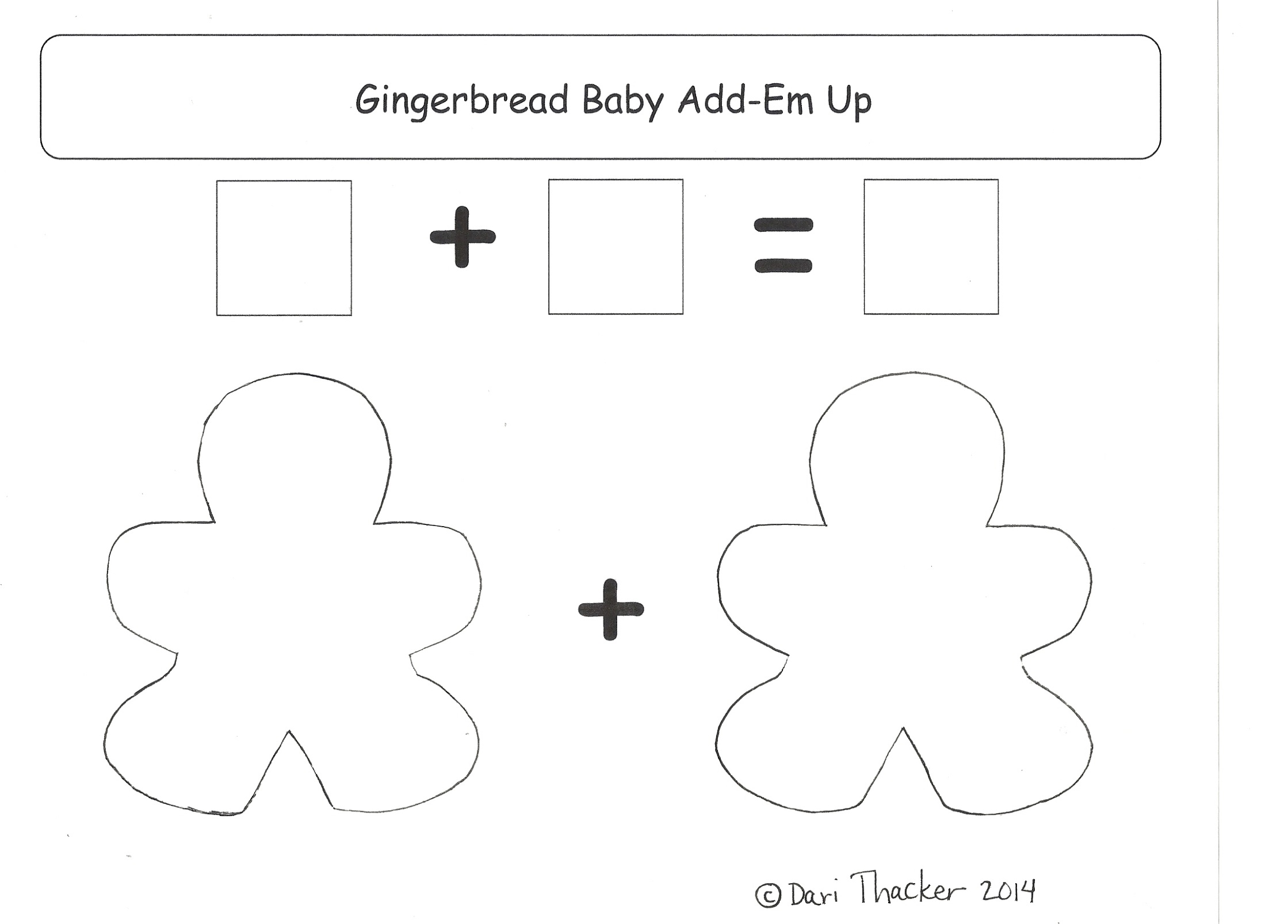 